 José Antonio Bowen: Cognitive Wrapper for Writing  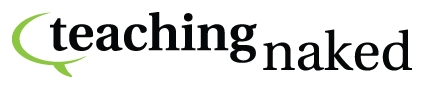 Rationale:This form will help you plan and then evaluate your own plan, preparation and production of a college paper.Preparation: Do this BEFORE you start your paper.1. What is this assignment REALLY about?   Look at the rubric or evaluation criteria the professor plans to use to grade them. What are the MOST important things on which you need to focus?2. What are the parts that need to be accomplished? For example: thesis, research, good examples, sources, bibliography, brainstorming, outline, sections, or drafts?3a. How much total time do you estimate this paper will require? __________________3b. How long will it take from when you start until the paper is finished?_____________4. What % of your time should be spent on each of these activities?  (You do NOT need to select all or even most of these suggestions.)	Reading textbook section(s) for the first time  	___	Re-reading your class notes	___	Writing ideas on paper by hand	___	Reading/studying other materials	___  	Rewriting key concepts into your own words	___	Connecting Ideas	___	Researching in sources you found	___	Finding online content	___	Collecting Resources	___	Thinking about your topic	___	Finding inspiration	___	Brainstorming or Conceptualizing	___	Sharing Ideas with others	___	Drafting	___	Editing	___	Having a friend read your work	___	Reviewing concepts and ideas with a friend	___	Other  (Please specify: ______________________ ) Once you have completed the paper and have feedback, then complete the back side of this exercise.Reflection: Do this AFTER you have completed the paper.How much total time did this paper require? __________________How long did it take from the first day you really started working until the paper was finished?	______________________What % of your time was ACTUALLY spent on each of these activities? 	Reading textbook section(s) for the first time  	___	Re-reading your class notes	___	Writing ideas on paper by hand	___	Reading/studying other materials	___  From where?_________	Rewriting key concepts into your own words	___	Connecting Ideas	___	Researching in sources you found	___	Finding online content	___	Collecting Resources	___	Thinking about your topic	___	Finding inspiration	___	Brainstorming or Conceptualizing	___	Sharing Ideas with others	___	Drafting	___	Editing	___	Having a friend read your work	___	Reviewing concepts and ideas with a friend	___	Other  (Please specify: ______________________ ) Comparison: Now that you have listened to my feedback, the feedback of your classmates, looked over your graded exam, read the response to your paper: Estimate the points you lost due to	Trouble with definitions	___	Not enough of an original idea	___	Careless mistakes	___	Grammatical mistakes	___	Not enough research	___	Not being able to formulate an approach to the problem	___	You were unclear of the expectations	___	Did not find the right information	___	Anxiety  (and specifically over what?)	___	Other			___Adjustment:What might you do differently next time? Be specific. For example, will you spend more time, start your preparation earlier, change a specific study habit, try a new one (if so, try to name it), sharpen some other skill (if so, name it), visit office hours or something else?